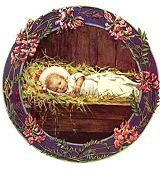 Sacred Heart of Jesus Parish210 E. Northampton Street, Bath, PA 18014CHRISTMAS SCHEDULEADVENT WREATHS BLESSINGSaturday, 26th November 2022Sunday, 27th November 2022At all MassesIMMACULATE CONCEPTIONThursday, 8th December 20227:00 pm (Wednesday, 7th December), 8:00 am and 4:30 pm BAMBINELLI SUNDAY BLESSINGSaturday, 10th December 2022Sunday, 11th December 2022At all MassesCHRISTMAS EVE VIGILSaturday, 24th December 20224:00 pm – Parish Auditorium4:00 pm, 7:00 pm and 12 Midnight – ChurchCHRISTMAS DAYSunday, 25th December 20229:30 am, 11:00 amSOLEMNITY OF MARY, MOTHER OF GODSunday, 1st January 20235:00 pm (Saturday, 31st December), 7:00 am, 9:00 am, and 11:00 amBLESSING OF EPIPHANY WATERSaturday, 7th January 2023, 4:50 pm, prior to Vigil Mass